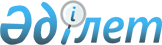 2023-2025 жылдарға арналған аудандық бюджет туралыАқмола облысы Есіл аудандық мәслихатының 2022 жылғы 22 желтоқсандағы № 34/2 шешімі.
      Қазақстан Республикасының Бюджет кодексінің 9 бабының 2 тармағына, Қазақстан Республикасының "Қазақстан Республикасындағы жергілікті мемлекеттік басқару және өзін-өзі басқару туралы" Заңының 6 бабына сәйкес, Есіл аудандық мәслихаты ШЕШТІ:
      1. 2023-2025 жылдарға арналған аудандық бюджет тиісінше 1, 2 және 3 қосымшаларға сәйкес, оның ішінде 2023 жылға келесі көлемдерде бекітілсін:
      1) кірістер – 5640815,6 мың теңге, оның ішінде:
      салықтық түсімдер – 926924,7 мың теңге;
      салықтық емес түсімдер – 21192,9 мың теңге;
      негізгі капиталды сатудан түсетін түсімдер – 12528 мың теңге;
      трансферттер түсімі – 4680170 мың теңге;
      2) шығындар – 5879539,9 теңге;
      3) таза бюджеттік кредиттеу – (- 407808,9) мың теңге, оның ішінде:
      бюджеттiк кредиттер – 5175 мың теңге;
      бюджеттік кредиттерді өтеу – 412983,9 мың теңге;
      4) қаржы активтерімен операциялар бойынша сальдо – 0 мың теңге, оның ішінде:
      қаржы активтерін сатып алу – 0 мың теңге;
      5) бюджет тапшылығы (профициті) – 169084,6 мың теңге;
      6) бюджет тапшылығын қаржыландыру (профицитін пайдалану) – (- 169084,6) мың теңге.
      Ескерту. 1-тармақ жаңа редакцияда - Ақмола облысы Есіл аудандық мәслихатының 20.12.2023 № 8С-12/2 (01.01.2023 бастап қолданысқа енгізіледі) шешімімен.


      2. Аудандық бюджетке әлеуметтік салықты бөлу нормативі 100 пайыз мөлшерінде ескерілсін.
      3. 2023 жылға арналған аудандық бюджетте, облыстық бюджеттен 554077 мың теңге сомасында субвенция көзделгені ескерілсін.
      4. 2023 жылға арналған аудандық бюджетте, Красногорский кентінің, ауылдардың және ауылдық округтердің бюджеттеріне аудандық бюджеттен берілетін субвенциялар көлемдері 260881 мың теңге сомасында көзделгені ескерілсін, оның ішінде:
      Ақсай ауылына – 19168 мың теңге;
      Бұзылық ауылдық округіне – 22365 мың теңге;
      Двуречный ауылдық округіне – 13116 мың теңге;
      Жаныспай ауылдық округіне – 18117 мың теңге;
      Заречный ауылдық округіне – 17809 мың теңге;
      Знаменка ауылына – 14925 мың теңге;
      Интернациональный ауылдық округіне – 13540 мың тенге;
      Қаракөл ауылдық округіне – 18651 мың теңге;
      Красивинский ауылдық округіне – 34339 мың теңге;
      Красногорский кентіне – 19510 мың теңге;
      Московский ауылына – 19675 мың теңге;
      Орловка ауылына – 12532 мың теңге;
      Свободный ауылдық округіне – 22967 мың теңге;
      Юбилейный ауылдық округіне – 14167 мың теңге.
      5. 2023 жылға арналған аудандық бюджеттің түсімдерінің құрамында Қазақстан Республикасының Ұлттық қорынан, республикалық бюджеттен нысаналы трансферттер және бюджеттік кредиттер 4 қосымшаға сәйкес көзделгені ескерілсін.
      Аудандық бюджет бойынша нысаналы трансферттердің көрсетілген сомаларын бөлу Есіл ауданы әкімдігінің қаулысымен белгіленеді.
      6. 2023 жылға арналған аудандық бюджеттің шығыстарының құрамында облыстық бюджеттен нысаналы трансферттер 5 қосымшаға сәйкес көзделгені ескерілсін.
      Аудандық бюджет бойынша нысаналы трансферттердің көрсетілген сомаларын бөлу Есіл ауданы әкімдігінің қаулысымен белгіленеді.
      7. 2023 жылға арналған аудандық бюджеттің шығыстарының құрамында облыстық бюджеттен Есіл қаласының, Красногорский кентінің, ауылдардың және ауылдық округтердің бюджетiне 6 қосымшаға сәйкес нысаналы трансферттер көзделгені ескерiлсiн.
      Аудандық бюджет бойынша нысаналы трансферттердің көрсетiлген сомаларын бөлу Есіл ауданы әкiмдiгiнің қаулысымен белгіленеді.
      8. 2023 жылға арналған аудандық бюджетте облыстық бюджетке 418160 мың теңге сомасында бюджеттік кредиттерді өтеу көзделгені ескерiлсiн, оның ішінде: жергiлiктi атқарушы органның жоғары тұрған бюджет алдындағы борышын өтеу – 412985 мың теңге.
      9. 2023 жылға арналған ауданның жергілікті атқарушы органының резерві 18642 мың теңге сомасында бекітілсін.
      10. Осы шешім 2023 жылғы 1 қаңтардан бастап қолданысқа енгізіледі.
      "КЕЛІСІЛДІ"
      22 желтоқсан 2022 жы 2023 жылға арналған аудандық бюджет
      Ескерту. 1-қосымша жаңа редакцияда - Ақмола облысы Есіл аудандық мәслихатының 20.12.2023 № 8С-12/2 (01.01.2023 бастап қолданысқа енгізіледі) шешімімен. 2024 жылға арналған аудандық бюджет 2025 жылға арналған аудандық бюджет 2023 жылға арналған Қазақстан Республикасының Ұлттық қорынан, республикалық бюджеттен нысаналы трансферттер мен бюджеттік кредиттер
      Ескерту. 4-қосымша жаңа редакцияда - Ақмола облысы Есіл аудандық мәслихатының 20.12.2023 № 8С-12/2 (01.01.2023 бастап қолданысқа енгізіледі) шешімімен. 2023 жылға арналған облыстық бюджеттен нысаналы трансферттер
      Ескерту. 5-қосымша жаңа редакцияда - Ақмола облысы Есіл аудандық мәслихатының 29.11.2023 № 8С-11/2 (01.01.2023 бастап қолданысқа енгізіледі) шешімімен. 2023 жылға арналған облыстық бюджеттен Есіл қаласының Красногорский кентінің, ауылдардың және ауылдық округтердің бюджетіне нысаналы трансферттер
      Ескерту. 6-қосымша жаңа редакцияда - Ақмола облысы Есіл аудандық мәслихатының 29.11.2023 № 8С-11/2 (01.01.2023 бастап қолданысқа енгізіледі) шешімімен.
					© 2012. Қазақстан Республикасы Әділет министрлігінің «Қазақстан Республикасының Заңнама және құқықтық ақпарат институты» ШЖҚ РМК
				
      Есіл аудандық мәслихатының хатшысы

С.Ағымбаева

      Есіл ауданының әкімі

Е.Баяхметов
Есіл аудандық мәслихатының
2022 жылғы 22 желтоқсандағы
№ 34/2 шешіміне
1 қосымша
Санаты
Санаты
Санаты
Санаты
Сома
мың теңге
Сыныбы
Сыныбы
Сыныбы
Сома
мың теңге
Кіші сыныбы
Кіші сыныбы
Сома
мың теңге
Атауы
Сома
мың теңге
1
2
3
4
5
I. Кірістер
5640815,6
1
Салықтық түсімдер
926924,7
01
Табыс салығы
181107
1
Ірі кәсіпкерлік субъектілерінен және мұнай секторы ұйымдарынан түсетін түсімдерді қоспағанда, заңды тұлғалардан алынатын корпоративтік табыс салығы
161493
2
Жеке табыс салығы
19614
03
Әлеуметтік салық
462836,4
1
Әлеуметтік салық
462836,4
04
Меншікке салынатын салықтар
234255,3
1
Мүлiкке салынатын салықтар
234255,3
05
Тауарларға, жұмыстарға және қызметтерге салынатын ішкі салықтар 
21501
2
Акциздер
4683
4
Кәсіпкерлік және кәсіби қызметті жүргізгені үшін алынатын алымдар
16818
08
Заңдық маңызы бар әрекеттерді жасағаны және (немесе) оған уәкілеттігі бар мемлекеттік органдар немесе лауазымды адамдар құжаттар бергені үшін алынатын міндетті төлемдер
27225
1
Мемлекеттік баж
27225
2
Салықтық емес түсімдер
21192,9
01
Мемлекеттік меншіктен түсетін кірістер
6232,9
5
Мемлекет меншігіндегі мүлікті жалға беруден түсетін кірістер
5592
7
Мемлекеттiк бюджеттен берiлген кредиттер бойынша сыйақылар
640,9
06
Басқа да салықтық емес түсiмдер
14960
1
Басқа да салықтық емес түсiмдер
14960
3
Негізгі капиталды сатудан түсетін түсімдер
12528
01
Мемлекеттік мекемелерге бекітілген мемлекеттік мүлікті сату
12528
1
Мемлекеттік мекемелерге бекітілген мемлекеттік мүлікті сату
12528
4
Трансферттер түсімі
4680170
01
Төмен тұрған мемлекеттік басқару органдарынан берілетін трансферттер
29,3
3
Трансферты из бюджетов городов районного значения, сел, поселков, сельских округов
29,3
02
Мемлекеттiк басқарудың жоғары тұрған органдарынан түсетiн трансферттер
4680140,7
2
Облыстық бюджеттен түсетін трансферттер
4680140,7
Функционалдық топ
Функционалдық топ
Функционалдық топ
Функционалдық топ
Функционалдық топ
Сома
мың теңге
Функционалдық кіші топ
Функционалдық кіші топ
Функционалдық кіші топ
Функционалдық кіші топ
Сома
мың теңге
Бюджеттік бағдарламалардың әкiмшiсi
Бюджеттік бағдарламалардың әкiмшiсi
Бюджеттік бағдарламалардың әкiмшiсi
Сома
мың теңге
Бағдарлама
Бағдарлама
Сома
мың теңге
Атауы
Сома
мың теңге
1
2
3
4
5
6
II. Шығындар
5879539,9
01
Жалпы сипаттағы мемлекеттiк көрсетілетін қызметтер
1373262,8
1
Мемлекеттік басқарудың жалпы функцияларын орындайтын өкілді, атқарушы және басқа органдар
278315
112
Аудан (облыстық маңызы бар қала) мәслихатының аппараты
49003,1
001
Аудан (облыстық маңызы бар қала) мәслихатының қызметін қамтамасыз ету жөніндегі қызметтер
49003,1
122
Аудан (облыстық маңызы бар қала) әкімінің аппараты
229311,9
001
Аудан (облыстық маңызы бар қала) әкімінің қызметін қамтамасыз ету жөніндегі қызметтер
186198
003
Мемлекеттік органның күрделі 
шығыстары
22732,4
113
Төменгі тұрған бюджеттерге берілетін нысаналы ағымдағы трансферттер
20381,5
2
Қаржылық қызмет
1557,4
459
Ауданның (облыстық маңызы бар қаланың) экономика және қаржы бөлімі
1557,4
003
Салық салу мақсатында мүлікті бағалауды жүргізу
1080,4
010
Жекешелендіру, коммуналдық мүлікті басқару, жекешелендіруден кейінгі қызмет және осыған байланысты дауларды реттеу
477
9
Жалпы сипаттағы өзге де мемлекеттік қызметтер
1093390,4
454
Ауданның (облыстық маңызы бар қаланың) кәсіпкерлік және ауыл шаруашылығы бөлімі
53914,6
001
Жергілікті деңгейде кәсіпкерлікті және ауыл шаруашылығын дамыту саласындағы мемлекеттік саясатты іске асыру жөніндегі қызметтер
53914,6
459
Ауданның (облыстық маңызы бар қаланың) экономика және қаржы бөлімі
67121
001
Ауданның (облыстық маңызы бар қаланың) экономикалық саясаттын қалыптастыру мен дамыту, мемлекеттік жоспарлау, бюджеттік атқару және коммуналдық меншігін басқару саласындағы мемлекеттік саясатты іске асыру жөніндегі қызметтер
67121
492
Ауданның (облыстық маңызы бар қаланың) тұрғын үй-коммуналдық шаруашылығы, жолаушылар көлігі, автомобиль жолдары және тұрғын үй инспекциясы бөлімі
972354,8
001
Жергілікті деңгейде тұрғын үй-коммуналдық шаруашылық, жолаушылар көлігі, автомобиль жолдары және тұрғын үй инспекциясы саласындағы мемлекеттік саясатты іске асыру жөніндегі қызметтер
43731,6
067
Ведомстволық мемлекеттік мекемелер мен ұйымдардың күрделі шығыстары бағыныстағы
368401,4
113
Төменгі тұрған бюджеттерге берілетін нысаналы ағымдағы трансферттер
560221,8
02
Қорғаныс
13149,9
1
Әскери мұқтаждар
6643
122
Аудан (облыстық маңызы бар қала) әкімінің аппараты
6643
005
Жалпыға бірдей әскери міндетті атқару шеңберіндегі іс-шаралар
6643
2
Төтенше жағдайлар жөніндегі жұмыстарды ұйымдастыру
6506,9
122
Аудан (облыстық маңызы бар қала) әкімінің аппараты
6506,9
006
Аудан (облыстық маңызы бар қала) ауқымындағы төтенше жағдайлардың алдын алу және оларды жою
6506,9
06
Әлеуметтiк көмек және әлеуметтiк қамсыздандыру
379981,3
1
Әлеуметтік қамсыздандыру
74156,6
451
Ауданның (облыстық маңызы бар қаланың) жұмыспен қамту және әлеуметтік бағдарламалар бөлімі
74156,6
005
Мемлекеттік атаулы әлеуметтік көмек 
74156,6
2
Әлеуметтік көмек
232329,2
451
Ауданның (облыстық маңызы бар қаланың) жұмыспен қамту және әлеуметтік бағдарламалар бөлімі
232329,2
002
Жұмыспен қамту бағдарламасы
50372,2
004
Ауылдық жерлерде тұратын денсаулық сақтау, білім беру, әлеуметтік қамтамасыз ету, мәдениет, спорт және ветеринар мамандарына отын сатып алуға Қазақстан Республикасының заңнамасына сәйкес әлеуметтік көмек көрсету
24115,5
006
Тұрғын үйге көмек көрсету
0
007
Жергілікті өкілетті органдардың шешімі бойынша мұқтаж азаматтардың жекелеген топтарына әлеуметтік көмек
31866,6
010
Үйден тәрбиеленіп оқытылатын мүгедектігі бар балаларды материалдық қамтамасыз ету
2287,4
014
Мұқтаж азаматтарға үйде әлеуметтiк көмек көрсету
68844,2
017
Оңалтудың жеке бағдарламасына сәйкес мұқтаж мүгедектігі бар адамдарды протездік-ортопедиялық көмек, сурдотехникалық құралдар, тифлотехникалық құралдар, санаторий-курорттық емделу, мiндеттi гигиеналық құралдармен қамтамасыз ету, арнаулы жүрiп-тұру құралдары, жеке көмекшінің және есту бойынша мүгедектігі бар адамдарға қолмен көрсететiн тіл маманының қызметтері мен қамтамасыз ету
31450,6
023
Жұмыспен қамту орталықтарының қызметін қамтамасыз ету
23392,7
9
Әлеуметтік көмек және әлеуметтік қамтамасыз ету салаларындағы өзге де қызметтер
73495,5
451
Ауданның (облыстық маңызы бар қаланың) жұмыспен қамту және әлеуметтік бағдарламалар бөлімі
73495,5
001
Жергілікті деңгейде халық үшін әлеуметтік бағдарламаларды жұмыспен қамтуды қамтамасыз етуді іске асыру саласындағы мемлекеттік саясатты іске асыру жөніндегі қызметтер 
54820,5
011
Жәрдемақыларды және басқа да әлеуметтік төлемдерді есептеу, төлеу мен жеткізу бойынша қызметтерге ақы төлеу
320
050
Қазақстан Республикасында мүгедектігі бар адамдардың құқықтарын қамтамасыз етуге және өмір сүру сапасын жақсарту
9615
054
Үкіметтік емес ұйымдарда мемлекеттік әлеуметтік тапсырысты орналастыру
8740
07
Тұрғын үй-коммуналдық шаруашылық
2018519,3
1
Тұрғын үй шаруашылығы
242733
472
Ауданның (облыстық маңызы бар қаланың) құрылыс, сәулет және қала құрылысы бөлімі
227733
003
Коммуналдық тұрғын үй қорының тұрғын үйін жобалау және (немесе) салу, реконструкциялау
86596,2
004
Инженерлік-коммуникациялық инфрақұрылымды жобалау, дамыту және (немесе) жайластыру
93978,2
098
Коммуналдық тұрғын үй қорынан тұрғын үй сатып алу
47158,6
492
Ауданның (облыстық маңызы бар қаланың) тұрғын үй-коммуналдық шаруашылығы, жолаушылар көлігі, автомобиль жолдары және тұрғын үй инспекциясы бөлімі
15000
003
Мемлекеттік тұрғын үй қорын сақтауды ұйымдастыру
0
031
Кондоминиум объектілеріне техникалық паспорттар дайындау
15000
2
Коммуналдық шаруашылық
1774089,4
472
Ауданның (облыстық маңызы бар қаланың) құрылыс, сәулет және қала құрылысы бөлімі
1404584,6
006
Сумен жабдықтау және су бұру жүйесін дамыту
21972
058
Елді мекендердегі сумен жабдықтау және су бұру жүйелерін дамыту
1382612,6
492
Ауданның (облыстық маңызы бар қаланың) тұрғын үй-коммуналдық шаруашылығы, жолаушылар көлігі, автомобиль жолдары және тұрғын үй инспекциясы бөлімі
369504,8
011
Шағын қалаларды жылумен жабдықтауды үздіксіз қамтамасыз ету
354005,3
012
Сумен жабдықтау және су бұру жүйесінің жұмыс істеуі
10499,5
026
Аудандардың (облыстық маңызы бар қалалардың)коммуналдық меншігіндегі жылу желілерін пайдалануды ұйымдастыру
5000
3
Елді мекендерді абаттандыру
1696,9
492
Ауданның (облыстық маңызы бар қаланың) тұрғын үй-коммуналдық шаруашылығы, жолаушылар көлігі, автомобиль жолдары және тұрғын үй инспекциясы бөлімі
1696,9
018
Елді мекендерді абаттандыру мен көгалдандыру
1696,9
08
Мәдениет, спорт, туризм және ақпараттық кеңістiк
860241,9
1
Мәдениет саласындағы қызмет
126179,1
478
Ауданның (облыстық маңызы бар қаланың) ішкі саясат, мәдениет және тілдерді дамыту бөлімі
126179,1
009
Мәдени-демалыс жұмысын қолдау
126179,1
2
Спорт
548197,7
465
Ауданның (облыстық маңызы бар қаланың) дене шынықтыру және спорт бөлімі
48197,7
001
Жергілікті деңгейде дене шынықтыру және спорт саласындағы мемлекеттік саясатты іске асыру жөніндегі қызметтер
29597,7
113
Төменгі тұрған бюджеттерге берілетін нысаналы ағымдағы трансферттер
0
006
Аудандық (облыстық маңызы бар қалалық) деңгейде спорттық жарыстар өткiзу
5700
007
Әртүрлi спорт түрлерi бойынша аудан (облыстық маңызы бар қала) құрама командаларының мүшелерiн дайындау және олардың облыстық спорт жарыстарына қатысуы
12900
472
Ауданның (облыстық маңызы бар қаланың) құрылыс, сәулет және қала құрылысы бөлімі
500000
008
Cпорт объектілерін дамыту
500000
3
Ақпараттық кеңістік
97440,8
478
Ауданның (облыстық маңызы бар қаланың) ішкі саясат, мәдениет және тілдерді дамыту бөлімі
97440,8
005
Мемлекеттік ақпараттық саясат жүргізу жөніндегі қызметтер
5600
007
Аудандық (қалалық) кiтапханалардың жұмыс iстеуi
77360,8
008
Мемлекеттiк тiлдi және Қазақстан халқының басқа да тiлдерін дамыту
14480
9
Мәдениет, спорт, туризм және ақпараттық кеністікті ұйымдастыру жөніндегі өзге де қызметтер
88424,3
478
Ауданның облыстық маңызы бар (қаланың) ішкі саясат, мәдениет және тілдерді дамыту бөлімі
88424,3
001
Ақпаратты, мемлекеттілікті нығайту және азаматтардың әлеуметтік сенімділігін қалыптастыру саласында жергілікті деңгейде мемлекеттік саясатты іске асыру жөніндегі қызметтер
34555,4
004
Жастар саясаты саласында іс-шараларды іске асыру
16868,9
032
Ведомстволық мемлекеттік мекемелер мен ұйымдардың күрделі шығыстары бағыныстағы 
37000
09
Отын-энергетика кешенi және жер қойнауын пайдалану
37049,2
1
Отын және энергетика
37049,2
492
Ауданның (облыстық маңызы бар қаланың) тұрғын үй-коммуналдық шаруашылығы, жолаушылар көлігі, автомобиль жолдары және тұрғын үй инспекциясы бөлімі
37049,2
019
Жылу-энергетикалық жүйені дамыту
37049,2
10
Ауыл, су, орман, балық шаруашылығы, ерекше қорғалатын табиғи аумақтар, қоршаған ортаны және жануарлар дүниесін қорғау, жер қатынастары
30370,5
6
Жер қатынастары
26152,6
463
Ауданның (облыстық маңызы бар қаланың) жер қатынастары бөлімі
26152,6
001
Аудан (облыстық маңызы бар қала) аумағында жер қатынастарын реттеу саласындағы мемлекеттік саясатты іске асыру жөніндегі қызметтер
26054,3
003
Елді мекендерді жер-шаруашылық орналастыру
0
007
Мемлекеттік органның күрделі 
шығыстары
98,3
9
Ауыл, су, орман, балық шаруашылығы, қоршаған ортаны қорғау және жер қатынастары саласындағы басқа да қызметтер
4217,9
459
Ауданның (облыстық маңызы бар қаланың) экономика және қаржы бөлімі
4217,9
099
Мамандарға әлеуметтік қолдау көрсету жөніндегі шараларды іске асыру
4217,9
11
Өнеркәсіп, сәулет, қала құрылысы және құрылыс қызметі 
29793,1
2
Сәулет, қала құрылысы және құрылыс қызметі
29793,1
472
Ауданның (облыстық маңызы бар қаланың) құрылыс, сәулет және қала құрылысы бөлімі
29793,1
001
Жергілікті деңгейде құрылыс, сәулет және қала құрылысы саласындағы мемлекеттік саясатты іске асыру жөніндегі қызметтер
29793,1
12
Көлiк және коммуникация
6651,1
1
Автомобиль көлігі
6651,1
492
Ауданның (облыстық маңызы бар қаланың) тұрғын үй-коммуналдық шаруашылығы, жолаушылар көлігі, автомобиль жолдары және тұрғын үй инспекциясы бөлімі
6651,1
023
Автомобиль жолдарының жұмыс істеуін қамтамасыз ету
4401
045
Аудандық маңызы бар автомобиль жолдарын және елді-мекендердің көшелерін күрделі және орташа жөндеу
2250,1
13
Басқалар
520660,6
9
Басқалар
520660,6
459
Ауданның (облыстық маңызы бар қаланың) экономика және қаржы бөлімі
0
012
Ауданның (облыстық маңызы бар қаланың) жергілікті атқарушы органының резерві
0
472
Ауданның (облыстық маңызы бар қаланың) құрылыс, сәулет және қала құрылысы бөлімі
367187,3
079
"Ауыл-Ел бесігі" жобасы шеңберінде ауылдық елді мекендердегі әлеуметтік және инженерлік инфрақұрылымдарды дамыту
367187,3
478
Ауданның облыстық маңызы бар (қаланың) ішкі саясат, мәдениет және тілдерді дамыту бөлімі
153473,3
052
"Ауыл-ел бесігі" жобасы шеңберінде ауылдық елді мекендерде әлеуметтік және инженерлік инфрақұрылымды дамыту
153473,3
14
Борышқа қызмет көрсету
31905,2
1
Борышқа қызмет көрсету
31905,2
459
Ауданның (облыстық маңызы бар қаланың) экономика және қаржы бөлімі
31905,2
021
Жергілікті атқарушы органдардың облыстық бюджеттен қарыздар бойынша сыйақылар мен өзге де төлемдерді төлеу бойынша борышына қызмет көрсету 
31905,2
15
Трансферттер
577955
1
Трансферттер
577955
459
Ауданның (облыстық маңызы бар қаланың) экономика және қаржы бөлімі
577955
006
Пайдаланылмаған (толық пайдаланылмаған) нысаналы трансферттерді қайтару
184,6
024
Заңнаманы өзгертуге байланысты жоғары тұрған бюджеттің шығындарын өтеуге төменгі тұрған бюджеттен ағымдағы нысаналы трансферттер
122254
038
Субвенциялар
265844
054
Қазақстан Республикасының Ұлттық қорынан берілетін нысаналы трансферт есебінен республикалық бюджеттен бөлінген пайдаланылмаған (түгел пайдаланылмаған) нысаналы трансферттердің сомасын қайтару
189672,4
III. Таза бюджеттiк кредиттеу
- 407808,9
Бюджеттiк кредиттер
5175
10
Ауыл, су, орман, балық шаруашылығы, ерекше қорғалатын табиғи аумақтар, қоршаған ортаны және жануарлар дүниесін қорғау, жер қатынастары
5175
9
Ауыл, су, орман, балық шаруашылығы, қоршаған ортаны қорғау және жер қатынастары саласындағы басқа да қызметтер
5175
459
Ауданның (облыстық маңызы бар қаланың) экономика және қаржы бөлімі
5175
018
Мамандарды әлеуметтік қолдау шараларын іске асыру үшін бюджеттік кредиттер
5175
5
Бюджеттiк кредиттерді өтеу 
412983,9
01
Бюджеттiк кредиттерді өтеу 
412983,9
1
Мемлекеттік бюджеттен берілген бюджеттік кредиттерді өтеу
412983,9
IV. Қаржы активтерiмен операциялар бойынша сальдо 
0
Қаржы активтерiн сатып алу
0
13
Басқалар
0
9
Басқалар
0
492
Ауданның (облыстық маңызы бар қаланың) тұрғын үй-коммуналдық шаруашылығы, жолаушылар көлігі, автомобиль жолдары және тұрғын үй инспекциясы бөлімі
0
065
Заңды тұлғалардың жарғылық капиталын қалыптастыру немесе ұлғайту
0
V. Бюджет тапшылығы (профициті)
169084,6
VI. Бюджет тапшылығын қаржыландыру (профицитін пайдалану)
- 169084,6
7
Қарыздар түсімі
5175
01
Мемлекеттік ішкі қарыздар 
5175
2
Қарыз алу келісім-шарттары
5175
16
Қарыздарды өтеу
412983,9
1
Қарыздарды өтеу
412983,9
459
Ауданның (облыстық маңызы бар қаланың) экономика және қаржы бөлімі
412983,9
005
Жергілікті атқарушы органның жоғары тұрған бюджет алдындағы борышын өтеу
412983,9Есіл аудандық мәслихатының
2022 жылғы 22 желтоқсандағы
№ 34/2 шешіміне
2 қосымша
Санаты
Санаты
Санаты
Санаты
Сома
мың теңге
Сыныбы
Сыныбы
Сыныбы
Сома
мың теңге
Кіші сыныбы
Кіші сыныбы
Сома
мың теңге
Атауы
Сома
мың теңге
1
2
3
4
5
I. Кірістер
1969065
1
Салықтық түсімдер
968164
01
Табыс салығы
179394
1
Ірі кәсіпкерлік субъектілерінен және мұнай секторы ұйымдарынан түсетін түсімдерді қоспағанда, заңды тұлғалардан алынатын корпоративтік табыс салығы
158993
2
Жеке табыс салығы
20401
03
Әлеуметтік салық
471469
1
Әлеуметтік салық
471469
04
Меншікке салынатын салықтар
280800
1
Мүлiкке салынатын салықтар
280800
05
Тауарларға, жұмыстарға және қызметтерге салынатын ішкі салықтар 
27865
2
Акциздер
5752
4
Кәсіпкерлік және кәсіби қызметті жүргізгені үшін алынатын алымдар
22113
08
Заңдық маңызы бар әрекеттерді жасағаны және (немесе) оған уәкілеттігі бар мемлекеттік органдар немесе лауазымды адамдар құжаттар бергені үшін алынатын міндетті төлемдер
8636
1
Мемлекеттік баж
8636
2
Салықтық емес түсімдер
13504
01
Мемлекеттік меншіктен түсетін кірістер
9354
5
Мемлекет меншігіндегі мүлікті жалға беруден түсетін кірістер
9354
7
Мемлекеттiк бюджеттен берiлген кредиттер бойынша сыйақылар
0
06
Басқа да салықтық емес түсiмдер
4150
1
Басқа да салықтық емес түсiмдер
4150
3
Негізгі капиталды сатудан түсетін түсімдер
5331
01
Мемлекеттік мекемелерге бекітілген мемлекеттік мүлікті сату
5331
1
Мемлекеттік мекемелерге бекітілген мемлекеттік мүлікті сату
5331
4
Трансферттер түсімі
982066
02
Мемлекеттiк басқарудың жоғары тұрған органдарынан түсетiн трансферттер
982066
2
Облыстық бюджеттен түсетін трансферттер
982066
Функционалдық топ
Функционалдық топ
Функционалдық топ
Функционалдық топ
Функционалдық топ
Сома
мың теңге
Функционалдық кіші топ
Функционалдық кіші топ
Функционалдық кіші топ
Функционалдық кіші топ
Сома
мың теңге
Бюджеттік бағдарламалардың әкiмшiсi
Бюджеттік бағдарламалардың әкiмшiсi
Бюджеттік бағдарламалардың әкiмшiсi
Сома
мың теңге
Бағдарлама
Бағдарлама
Сома
мың теңге
Атауы
Сома
мың теңге
1
2
3
4
5
6
II. Шығындар
1969065
01
Жалпы сипаттағы мемлекеттiк көрсетілетін қызметтер
401793
1
Мемлекеттік басқарудың жалпы функцияларын орындайтын өкілді, атқарушы және басқа органдар
401793
112
Аудан (облыстық маңызы бар қала) мәслихатының аппараты
44408
001
Аудан (облыстық маңызы бар қала) мәслихатының қызметін қамтамасыз ету жөніндегі қызметтер
44408
122
Аудан (облыстық маңызы бар қала) әкімінің аппараты
196686
001
Аудан (облыстық маңызы бар қала) әкімінің қызметін қамтамасыз ету жөніндегі қызметтер
169396
003
Мемлекеттік органның күрделі шығыстары
27290
454
Ауданның (облыстық маңызы бар қаланың) кәсіпкерлік және ауыл шаруашылығы бөлімі
50592
001
Жергілікті деңгейде кәсіпкерлікті және ауыл шаруашылығын дамыту саласындағы мемлекеттік саясатты іске асыру жөніндегі қызметтер
50592
459
Ауданның (облыстық маңызы бар қаланың) экономика және қаржы бөлімі
66976
001
Ауданның (облыстық маңызы бар қаланың) экономикалық саясаттын қалыптастыру мен дамыту, мемлекеттік жоспарлау, бюджеттік атқару және коммуналдық меншігін басқару саласындағы мемлекеттік саясатты іске асыру жөніндегі қызметтер
65876
003
Салық салу мақсатында мүлікті бағалауды жүргізу
1100
492
Ауданның (облыстық маңызы бар қаланың) тұрғын үй-коммуналдық шаруашылығы, жолаушылар көлігі, автомобиль жолдары және тұрғын үй инспекциясы бөлімі
43131
001
Жергілікті деңгейде тұрғын үй-коммуналдық шаруашылық, жолаушылар көлігі, автомобиль жолдары және тұрғын үй инспекциясы саласындағы мемлекеттік саясатты іске асыру жөніндегі қызметтер
43131
02
Қорғаныс
8083
1
Әскери мұқтаждар
8083
122
Аудан (облыстық маңызы бар қала) әкімінің аппараты
8083
005
Жалпыға бірдей әскери міндетті атқару шеңберіндегі іс-шаралар
5083
006
Аудан (облыстық маңызы бар қала) ауқымындағы төтенше жағдайлардың алдын алу және оларды жою
3000
06
Әлеуметтiк көмек және әлеуметтiк қамсыздандыру
464950
1
Әлеуметтік қамсыздандыру
464950
451
Ауданның (облыстық маңызы бар қаланың) жұмыспен қамту және әлеуметтік бағдарламалар бөлімі
464950
001
Жергілікті деңгейде халық үшін әлеуметтік бағдарламаларды жұмыспен қамтуды қамтамасыз етуді іске асыру саласындағы мемлекеттік саясатты іске асыру жөніндегі қызметтер
58389
002
Жұмыспен қамту бағдарламасы
276624
005
Мемлекеттік атаулы әлеуметтік көмек 
1347
006
Тұрғын үйге көмек көрсету
400
007
Жергілікті өкілетті органдардың шешімі бойынша мұқтаж азаматтардың жекелеген топтарына әлеуметтік көмек
19467
010
Үйден тәрбиеленіп оқытылатын мүгедектігі бар балаларды материалдық қамтамасыз ету
1023
011
Оплата услуг по зачислению, выплате и доставке пособий и других социальных выплат
218
014
Мұқтаж азаматтарға үйде әлеуметтiк көмек көрсету
64736
017
Оңалтудың жеке бағдарламасына сәйкес мұқтаж мүгедектігі бар адамдарды протездік-ортопедиялық көмек, сурдотехникалық құралдар, тифлотехникалық құралдар, санаторий-курорттық емделу, мiндеттi гигиеналық құралдармен қамтамасыз ету, арнаулы жүрiп-тұру құралдары, жеке көмекшінің және есту бойынша мүгедектігі бар адамдарға қолмен көрсететiн тіл маманының қызметтері мен қамтамасыз ету
4114
023
Жұмыспен қамту орталықтарының қызметін қамтамасыз ету
37857
054
Үкіметтік емес ұйымдарда мемлекеттік әлеуметтік тапсырысты орналастыру
775
07
Тұрғын үй-коммуналдық шаруашылық
411545
1
Тұрғын үй шаруашылығы
1500
492
Ауданның (облыстық маңызы бар қаланың) тұрғын үй-коммуналдық шаруашылығы, жолаушылар көлігі, автомобиль жолдары және тұрғын үй инспекциясы бөлімі
1500
003
Мемлекеттік тұрғын үй қорын сақтауды ұйымдастыру
1500
2
Коммуналдық шаруашылық
410045
472
Ауданның (облыстық маңызы бар қаланың) құрылыс, сәулет және қала құрылысы бөлімі
410045
058
Елді мекендердегі сумен жабдықтау және су бұру жүйелерін дамыту
410045
08
Мәдениет, спорт, туризм және ақпараттық кеңістiк
317841
2
Спорт
35128
465
Ауданның (облыстық маңызы бар қаланың) дене шынықтыру және спорт бөлімі
35128
001
Жергілікті деңгейде дене шынықтыру және спорт саласындағы мемлекеттік саясатты іске асыру жөніндегі қызметтер
22728
006
Аудандық (облыстық маңызы бар қалалық) деңгейде спорттық жарыстар өткiзу
5700
007
Әртүрлi спорт түрлерi бойынша аудан (облыстық маңызы бар қала) құрама командаларының мүшелерiн дайындау және олардың облыстық спорт жарыстарына қатысуы
6700
3
Ақпараттық кеңістік
282713
478
Ауданның (облыстық маңызы бар қаланың) ішкі саясат, мәдениет және тілдерді дамыту бөлімі
282713
001
Ақпаратты, мемлекеттілікті нығайту және азаматтардың әлеуметтік сенімділігін қалыптастыру саласында жергілікті деңгейде мемлекеттік саясатты іске асыру жөніндегі қызметтер
34033
004
Жастар саясаты саласында іс-шараларды іске асыру
13556
005
Мемлекеттік ақпараттық саясат жүргізу жөніндегі қызметтер
5600
007
Аудандық (қалалық) кiтапханалардың жұмыс iстеуi
87383
008
Мемлекеттiк тiлдi және Қазақстан халқының басқа да тiлдерін дамыту
15880
009
Мәдени-демалыс жұмысын қолдау
124861
032
Ведомстволық бағыныстағы мемлекеттік мекемелер мен ұйымдардың күрделі шығыстары
1400
10
Ауыл, су, орман, балық шаруашылығы, ерекше қорғалатын табиғи аумақтар, қоршаған ортаны және жануарлар дүниесін қорғау, жер қатынастары
43199
9
Ауыл, су, орман, балық шаруашылығы, қоршаған ортаны қорғау және жер қатынастары саласындағы басқа да қызметтер
43199
459
Ауданның (облыстық маңызы бар қаланың) экономика және қаржы бөлімі
4849
099
Мамандарға әлеуметтік қолдау көрсету жөніндегі шараларды іске асыру
4849
463
Ауданның (облыстық маңызы бар қаланың) жер қатынастары бөлімі
38350
001
Аудан (облыстық маңызы бар қала) аумағында жер қатынастарын реттеу саласындағы мемлекеттік саясатты іске асыру жөніндегі қызметтер
24850
003
Елді мекендерді жер-шаруашылық орналастыру
13500
11
Өнеркәсіп, сәулет, қала құрылысы және құрылыс қызметі 
29821
2
Сәулет, қала құрылысы және құрылыс қызметі
29821
472
Ауданның (облыстық маңызы бар қаланың) құрылыс, сәулет және қала құрылысы бөлімі
29821
001
Жергілікті деңгейде құрылыс, сәулет және қала құрылысы саласындағы мемлекеттік саясатты іске асыру жөніндегі қызметтер
29821
13
Басқалар
18000
9
Басқалар
18000
459
Ауданның (облыстық маңызы бар қаланың) экономика және қаржы бөлімі
18000
012
Ауданның (облыстық маңызы бар қаланың) жергілікті атқарушы органының резерві
18000
14
Борышқа қызмет көрсету
0
1
Борышқа қызмет көрсету
0
459
Ауданның (облыстық маңызы бар қаланың) экономика және қаржы бөлімі
0
021
Жергілікті атқарушы органдардың облыстық бюджеттен қарыздар бойынша сыйақылар мен өзге де төлемдерді төлеу бойынша борышына қызмет көрсету 
0
15
Трансферттер
273833
1
Трансферттер
273833
459
Ауданның (облыстық маңызы бар қаланың) экономика және қаржы бөлімі
273833
038
Субвенциялар
273833
III. Таза бюджеттiк кредиттеу
0
IV. Қаржы активтерiмен операциялар бойынша сальдо 
0
Қаржы активтерiн сатып алу
0
V. Бюджет тапшылығы (профициті)
0Есіл аудандық мәслихатының
2022 жылғы 22 желтоқсандағы
№ 34/2 шешіміне
3 қосымша
Санаты
Санаты
Санаты
Санаты
Сома
мың теңге
Сыныбы
Сыныбы
Сыныбы
Сома
мың теңге
Кіші сыныбы
Кіші сыныбы
Сома
мың теңге
Атауы
Сома
мың теңге
1
2
3
4
5
I. Кірістер
1720600
1
Салықтық түсімдер
1010097
01
Табыс салығы
189775
1
Ірі кәсіпкерлік субъектілерінен және мұнай секторы ұйымдарынан түсетін түсімдерді қоспағанда, заңды тұлғалардан алынатын корпоративтік табыс салығы
168532
2
Жеке табыс салығы
21243
03
Әлеуметтік салық
490328
1
Әлеуметтік салық
490328
04
Меншікке салынатын салықтар
292032
1
Мүлiкке салынатын салықтар
292032
05
Тауарларға, жұмыстарға және қызметтерге салынатын ішкі салықтар 
28980
2
Акциздер
5982
4
Кәсіпкерлік және кәсіби қызметті жүргізгені үшін алынатын алымдар
22998
08
Заңдық маңызы бар әрекеттерді жасағаны және (немесе) оған уәкілеттігі бар мемлекеттік органдар немесе лауазымды адамдар құжаттар бергені үшін алынатын міндетті төлемдер
8982
1
Мемлекеттік баж
8982
2
Салықтық емес түсімдер
14051
01
Мемлекеттік меншіктен түсетін кірістер
9725
5
Мемлекет меншігіндегі мүлікті жалға беруден түсетін кірістер
9725
7
Мемлекеттiк бюджеттен берiлген кредиттер бойынша сыйақылар
0
06
Басқа да салықтық емес түсiмдер
4326
1
Басқа да салықтық емес түсiмдер
4326
3
Негізгі капиталды сатудан түсетін түсімдер
5544
01
Мемлекеттік мекемелерге бекітілген мемлекеттік мүлікті сату
5544
1
Мемлекеттік мекемелерге бекітілген мемлекеттік мүлікті сату
5544
4
Трансферттер түсімі
690908
02
Мемлекеттiк басқарудың жоғары тұрған органдарынан түсетiн трансферттер
690908
2
Облыстық бюджеттен түсетін трансферттер
690908
Функционалдық топ
Функционалдық топ
Функционалдық топ
Функционалдық топ
Функционалдық топ
Сома
мың теңге
Функционалдық кіші топ
Функционалдық кіші топ
Функционалдық кіші топ
Функционалдық кіші топ
Сома
мың теңге
Бюджеттік бағдарламалардың әкiмшiсi
Бюджеттік бағдарламалардың әкiмшiсi
Бюджеттік бағдарламалардың әкiмшiсi
Сома
мың теңге
Бағдарлама
Бағдарлама
Сома
мың теңге
Атауы
Сома
мың теңге
1
2
3
4
5
6
II. Шығындар
1720600
01
Жалпы сипаттағы мемлекеттiк көрсетілетін қызметтер
409274
1
Мемлекеттік басқарудың жалпы функцияларын орындайтын өкілді, атқарушы және басқа органдар
409274
112
Аудан (облыстық маңызы бар қала) мәслихатының аппараты
45144
001
Аудан (облыстық маңызы бар қала) мәслихатының қызметін қамтамасыз ету жөніндегі қызметтер
45144
122
Аудан (облыстық маңызы бар қала) әкімінің аппараты
200043
001
Аудан (облыстық маңызы бар қала) әкімінің қызметін қамтамасыз ету жөніндегі қызметтер
172574
003
Мемлекеттік органның күрделі шығыстары
27469
454
Ауданның (облыстық маңызы бар қаланың) кәсіпкерлік және ауыл шаруашылығы бөлімі
51758
001
Жергілікті деңгейде кәсіпкерлікті және ауыл шаруашылығын дамыту саласындағы мемлекеттік саясатты іске асыру жөніндегі қызметтер
51758
459
Ауданның (облыстық маңызы бар қаланың) экономика және қаржы бөлімі
68069
001
Ауданның (облыстық маңызы бар қаланың) экономикалық саясаттын қалыптастыру мен дамыту, мемлекеттік жоспарлау, бюджеттік атқару және коммуналдық меншігін басқару саласындағы мемлекеттік саясатты іске асыру жөніндегі қызметтер
66969
003
Салық салу мақсатында мүлікті бағалауды жүргізу
1100
492
Ауданның (облыстық маңызы бар қаланың) тұрғын үй-коммуналдық шаруашылығы, жолаушылар көлігі, автомобиль жолдары және тұрғын үй инспекциясы бөлімі
44260
001
Жергілікті деңгейде тұрғын үй-коммуналдық шаруашылық, жолаушылар көлігі, автомобиль жолдары және тұрғын үй инспекциясы саласындағы мемлекеттік саясатты іске асыру жөніндегі қызметтер
44260
02
Қорғаныс
8312
1
Әскери мұқтаждар
8312
122
Аудан (облыстық маңызы бар қала) әкімінің аппараты
8312
005
Жалпыға бірдей әскери міндетті атқару шеңберіндегі іс-шаралар
5312
006
Аудан (облыстық маңызы бар қала) ауқымындағы төтенше жағдайлардың алдын алу және оларды жою
3000
06
Әлеуметтiк көмек және әлеуметтiк қамсыздандыру
521040
1
Әлеуметтік қамсыздандыру
521040
451
Ауданның (облыстық маңызы бар қаланың) жұмыспен қамту және әлеуметтік бағдарламалар бөлімі
521040
001
Жергілікті деңгейде халық үшін әлеуметтік бағдарламаларды жұмыспен қамтуды қамтамасыз етуді іске асыру саласындағы мемлекеттік саясатты іске асыру жөніндегі қызметтер
59863
002
Жұмыспен қамту бағдарламасы
329515
005
Мемлекеттік атаулы әлеуметтік көмек 
1347
006
Тұрғын үйге көмек көрсету
400
007
Жергілікті өкілетті органдардың шешімі бойынша мұқтаж азаматтардың жекелеген топтарына әлеуметтік көмек
19437
010
Үйден тәрбиеленіп оқытылатын мүгедектігі бар балаларды материалдық қамтамасыз ету
1023
011
Оплата услуг по зачислению, выплате и доставке пособий и других социальных выплат
218
014
Мұқтаж азаматтарға үйде әлеуметтiк көмек көрсету
65279
017
Оңалтудың жеке бағдарламасына сәйкес мұқтаж мүгедектігі бар адамдарды протездік-ортопедиялық көмек, сурдотехникалық құралдар, тифлотехникалық құралдар, санаторий-курорттық емделу, мiндеттi гигиеналық құралдармен қамтамасыз ету, арнаулы жүрiп-тұру құралдары, жеке көмекшінің және есту бойынша мүгедектігі бар адамдарға қолмен көрсететiн тіл маманының қызметтері мен қамтамасыз ету
4114
023
Жұмыспен қамту орталықтарының қызметін қамтамасыз ету
39039
054
Үкіметтік емес ұйымдарда мемлекеттік әлеуметтік тапсырысты орналастыру
775
07
Тұрғын үй-коммуналдық шаруашылық
55641
1
Тұрғын үй шаруашылығы
55641
492
Ауданның (облыстық маңызы бар қаланың) тұрғын үй-коммуналдық шаруашылығы, жолаушылар көлігі, автомобиль жолдары және тұрғын үй инспекциясы бөлімі
1500
003
Мемлекеттік тұрғын үй қорын сақтауды ұйымдастыру
1500
2
Коммуналдық шаруашылық
54141
472
Ауданның (облыстық маңызы бар қаланың) құрылыс, сәулет және қала құрылысы бөлімі
54141
058
Елді мекендердегі сумен жабдықтау және су бұру жүйелерін дамыту
54141
08
Мәдениет, спорт, туризм және ақпараттық кеңістiк
352571
2
Спорт
36718
465
Ауданның (облыстық маңызы бар қаланың) дене шынықтыру және спорт бөлімі
36718
001
Жергілікті деңгейде дене шынықтыру және спорт саласындағы мемлекеттік саясатты іске асыру жөніндегі қызметтер
24318
006
Аудандық (облыстық маңызы бар қалалық) деңгейде спорттық жарыстар өткiзу
5700
007
Әртүрлi спорт түрлерi бойынша аудан (облыстық маңызы бар қала) құрама командаларының мүшелерiн дайындау және олардың облыстық спорт жарыстарына қатысуы
6700
3
Ақпараттық кеңістік
315853
478
Ауданның (облыстық маңызы бар қаланың) ішкі саясат, мәдениет және тілдерді дамыту бөлімі
315853
001
Ақпаратты, мемлекеттілікті нығайту және азаматтардың әлеуметтік сенімділігін қалыптастыру саласында жергілікті деңгейде мемлекеттік саясатты іске асыру жөніндегі қызметтер
34661
004
Жастар саясаты саласында іс-шараларды іске асыру
15292
005
Мемлекеттік ақпараттық саясат жүргізу жөніндегі қызметтер
5600
007
Аудандық (қалалық) кiтапханалардың жұмыс iстеуi
98996
008
Мемлекеттiк тiлдi және Қазақстан халқының басқа да тiлдерін дамыту
18062
009
Мәдени-демалыс жұмысын қолдау
141842
032
Ведомстволық бағыныстағы мемлекеттік мекемелер мен ұйымдардың күрделі шығыстары
1400
10
Ауыл, су, орман, балық шаруашылығы, ерекше қорғалатын табиғи аумақтар, қоршаған ортаны және жануарлар дүниесін қорғау, жер қатынастары
44003
9
Ауыл, су, орман, балық шаруашылығы, қоршаған ортаны қорғау және жер қатынастары саласындағы басқа да қызметтер
44003
459
Ауданның (облыстық маңызы бар қаланың) экономика және қаржы бөлімі
5087
099
Мамандарға әлеуметтік қолдау көрсету жөніндегі шараларды іске асыру
5087
463
Ауданның (облыстық маңызы бар қаланың) жер қатынастары бөлімі
38916
001
Аудан (облыстық маңызы бар қала) аумағында жер қатынастарын реттеу саласындағы мемлекеттік саясатты іске асыру жөніндегі қызметтер
25416
003
Елді мекендерді жер-шаруашылық орналастыру
13500
11
Өнеркәсіп, сәулет, қала құрылысы және құрылыс қызметі 
30377
2
Сәулет, қала құрылысы және құрылыс қызметі
30377
472
Ауданның (облыстық маңызы бар қаланың) құрылыс, сәулет және қала құрылысы бөлімі
30377
001
Жергілікті деңгейде құрылыс, сәулет және қала құрылысы саласындағы мемлекеттік саясатты іске асыру жөніндегі қызметтер
30377
13
Басқалар
18000
9
Басқалар
18000
459
Ауданның (облыстық маңызы бар қаланың) экономика және қаржы бөлімі
18000
012
Ауданның (облыстық маңызы бар қаланың) жергілікті атқарушы органының резерві
18000
14
Борышқа қызмет көрсету
0
1
Борышқа қызмет көрсету
0
459
Ауданның (облыстық маңызы бар қаланың) экономика және қаржы бөлімі
0
021
Жергілікті атқарушы органдардың облыстық бюджеттен қарыздар бойынша сыйақылар мен өзге де төлемдерді төлеу бойынша борышына қызмет көрсету 
0
15
Трансферттер
281382
1
Трансферттер
281382
459
Ауданның (облыстық маңызы бар қаланың) экономика және қаржы бөлімі
281382
038
Субвенциялар
281382
III. Таза бюджеттiк кредиттеу
0
IV. Қаржы активтерiмен операциялар бойынша сальдо 
0
Қаржы активтерiн сатып алу
0
V. Бюджет тапшылығы (профициті)
0Есіл аудандық мәслихатының
2022 жылғы 22 желтоқсандағы
№ 34/2 шешіміне
4 қосымша
Атауы
Сома
мың теңге
1
2
Барлығы
1409645,5
Ағымдағы нысаналы трансферттер
47158,6
халықтың әлеуметтік осал топтары үшін коммуналдық тұрғын үй қорына тұрғын үй сатып алуға
47158,6
Нысаналы даму трансферттері
1330584
оның ішінде:
Ақмола облысы Есіл ауданы Знаменка ауылының су құбыры желілерін қайта жаңартуға
533335
Ақмола облысы Есіл ауданы Красивый ауылының сумен жабдықтау жүйесін қайта жаңартуға
450000
Ақмола облысы Есіл ауданы Бұзылық ауылдық округінің Бұзылық ауылындағы Рассветная көшесі, 82 мекенжайы бойынша монша-кір жуу комбинатын ауылдық клубқа реконструкциялауға
238348
Ақмола облысы Есіл ауданы Есіл қаласы Солтүстік шағын ауданы мекенжайы бойынша 45-пәтерлі төрт тұрғын үйге инженерлік желілер салу және абаттандыруға (сумен жабдықтау, кәріз, жылумен жабдықтау желілері)
0
Ақмола облысы Есіл ауданы Есіл қаласы Солтүстік шағын ауданы мекенжайы бойынша 45-пәтерлі төрт тұрғын үйге инженерлік желілер салу және абаттандыруға (сыртқы электрмен жабдықтау желілері)
0
Ақмола облысы Есіл ауданы Игілік ауылының сумен жабдықтау жүйесін қайта жаңартуға
108901
Бюджеттік кредиттер
31902,9
оның iшiнде:
мамандарды әлеуметтік қолдау шараларын іске асыру үшін
5175
мамандарға әлеуметтік қолдау көрсету жөніндегі шараларды іске асыруға
3,8
жылумен, сумен жабдықтау және су бұру жүйелерін реконструкциялауға және салуға
637,1
жұмыспен қамту жол картасы шеңберінде іс-шараларды іске асыруға
26087Есіл аудандық мәслихатының
2022 жылғы 22 желтоқсандағы
№ 34/2 шешіміне
5 қосымша
Атауы
Сома
мың теңге
1
2
Барлығы
2748321,1
Ағымдағы нысаналы трансферттер
1656453,8
оның iшiнде:
әлеуметтік көмек және әлеуметтік қамсыздандыру:
122187
оның iшiнде:
мемлекеттік атаулы әлеуметтік көмекті төлеуге
61103
Ауғанстаннан кеңес әскерлерін шығару күнін мерекелеуге Ауған соғысының ардагерлеріне біржолғы әлеуметтік көмек төлеуге
1552,8
басқа мемлекеттердің аумағындаевых қимылдарының ардагерлеріне біржолғы әлеуметтік көмек төлеуге
345
2023 жылғы 9 мамырда Жеңіс күніне орай Чернобыль атом электр станциясындағы апаттың салдарын жоюға қатысқан адамдарға біржолғы әлеуметтік көмек төлеуге
883,2
басқа мемлекеттер аумағындағы жауынгерлік іс-қимыл ардагерлеріне санаторий-курорттық емделуге жұмсалған шығындарды өтеуге
0
ауылдық жерлерде тұратын педагогтар үшін отын сатып алуға және коммуналдық қызметтерді төлеуге
24115,5
мүгедектігі бар адамдардың құқықтарын қамтамасыз етуге және өмір сүру сапасын жақсартуға 
25447,5
Үкіметтік емес ұйымдарда мемлекеттік әлеуметтік тапсырысты орналастыруға
8740
ағымдағы трансферттер:
986754
оның ішінде:
Есіл ауданының Есіл қаласының қазандығын ағымдағы жөндеу үшін материалдар сатып алуға
58883,7
коммуналдық меншік объектілерін жөндеуге
13014
кондоминиум объектілерін тіркеуге
15000
жылумен жабдықтаушы кәсіпорындардың 2022-2023 жылдардағы жылыту маусымын аяқтауға (көмір сатып алу)
48129,8
Есіл ауданының жылу желілерін техникалық тексеру
5000
"Есіл қалалық шаруашылық" ШЖҚ МКК материалдық-техникалық базасын нығайтуға
368401,4
Есіл ауданының Есіл қаласында жылу желілері бар орталық қазандық салуға қарыз қаражатын өтеу
246991,8
"Есіл аудандық мәдениет үйі" МКҚК ұстауға
42260
Ақмола облысы, Есіл ауданы, Двуречный ауылы мекенжайы бойынша Двуречный мәдениет үйінің ғимаратын күрделі жөндеуге 
153473,3
Есіл ауданының Двуречный ауылдық мәдениет үйі үшін блокты-модульді қазандық сатып алуға
35600
нысаналы даму трансферттері:
1091867,3
Ақмола облысы, Есіл ауданы, Ақсай ауылы мекенжайы бойынша Ақсай ауылын сумен жабдықтау жүйесін қайта жаңартуға
290376,6
Ақмола облысы Есіл ауданы Заречный ауылының сумен жабдықтау жүйесін қайта жаңартуға 
102356,2
Ақмола облысы Есіл ауданы Есіл қаласында дене шынықтыру-сауықтыру кешенін салуға
500000
Есіл қаласы Солтүстік шағын ауданы 6-үй мекенжайы бойынша 45-пәтерлі тұрғын үйдің құрылысына 
61912,3
Ақмола облысы Есіл ауданы Есіл қаласы Солтүстік шағын ауданы мекенжайы бойынша 45-пәтерлі төрт тұрғын үйге инженерлік желілер салу және абаттандыруға (сыртқы телефондандыру желілері)
22692,6
Ақмола облысы Есіл ауданы Есіл қаласы Солтүстік шағын ауданы мекенжайы бойынша 45-пәтерлі төрт тұрғын үйге инженерлік желілер салу және абаттандыруға (сумен жабдықтау, кәріз, жылумен жабдықтау желілері)
7468
Ақмола облысы Есіл ауданы Есіл қаласы Солтүстік шағын ауданы мекенжайы бойынша 45-пәтерлі төрт тұрғын үйге инженерлік желілер салу және абаттандыруға (сыртқы электрмен жабдықтау желілері)
5799
Ақмола облысы Есіл ауданы Есіл қаласы Солтүстік шағын ауданы мекенжайы бойынша 45-пәтерлі төрт тұрғын үйге инженерлік желілер салу және абаттандыруға (сыртқы электрмен жарықтандыру желілері және абаттандыру)
15758,3
Ақмола облысы Есіл ауданы Сұрған станциясының Ы.Алтынсарин көшесі, Зеленая көшесі мекенжайы бойынша көше жарықтандыру желісінің құрылысына
9772,9
Ақмола облысы Есіл ауданы Сұрған станциясының Вокзальная көшесі, Школьная көшесі мекенжайы бойынша көше жарықтандыру желісінің құрылысына 
19657,7
Ақмола облысы Есіл ауданы Сұрған станциясының Новая көшесі мекенжайы бойынша көше жарықтандыру желісінің құрылысына
7618,6
"Есіл ауданы Есіл қ. кәріз жүйесін реконструкциялау және тазарту құрылыстарын салу" объектісіне жобалау-сметалық құжаттаманы әзірлеуге
21972
Ақмола облысы Есіл ауданы Бұзылық ауылдық округінің Бұзылық ауылындағы Рассветная көшесі, 82 мекенжайы бойынша монша-кір жуу комбинатын ауылдық клубқа реконструкциялауға
26483,1
Ауыл-Ел бесігі:
264328,7
оның ішінде:
Есіл ауданы Красивый ауылындағы Тәуелсіздік көшесі бойынша кентішілік жолдарды орташа жөндеуге
47520
Есіл ауданы Красивый ауылындағы Набережная көшесі бойынша кентішілік жолдарды орташа жөндеуге
56000
Есіл ауданы Жаныспай ауылындағы Тельман көшесі бойынша кентішілік жолдарды орташа жөндеуге
3108,8
Есіл ауданы Бұзылық ауылындағы кентішілік жолдарды орташа жөндеуге (Рассветная, Садовая көшесі)
50423,6
Есіл ауданы Бұзылық ауылындағы кентішілік жолдарды орташа жөндеуге (Мичурин көшесі, Мәншүк Мәметова, Молодежная көшесі)
45507,3
Есіл ауданы Заречный ауылының Жібек жолы және Жеңіс көшесі бойынша кентішілік жолдарды орташа жөндеуге
61769
жайластыру:
77001,2
оның ішінде:
Есіл ауданы Бұзылық ауылдық округінің Сұрған ауылындағы балалар спорттық-сауықтыру алаңын жайластыруға
9710
Есіл ауданы Двуречный ауылындағы балалар-сауықтыру алаңын жайластыру және абаттандыруға
13619,2
Есіл ауданы Знаменка ауылындағы балалар-сауықтыру алаңын жайластыру және абаттандыруға
12005,4
Есіл қаласы А.Молдағұлова көшесінің сыртқы жарықтандыру желісінің құрылғысына
722,2
Есіл қаласы Ақан сері көшесінің сыртқы жарықтандыру желісінің құрылысына
761,3
Есіл қаласы Тәуелсіздік көшесінің сыртқы жарықтандыру желісінің құрылғысына
633,2
Есіл қаласы Бірлік көшесінің сыртқы жарықтандыру желісінің құрылғысына
1300,3
Есіл қаласы Гагарин көшесінің сыртқы жарықтандыру желісінің құрылғысына
844
Есіл қаласы Мұңайтпасов көшесінің сыртқы жарықтандыру желісінің құрылғысына
386
Есіл ауданының Есіл қаласында жарықтандыруды ағымдағы жөндеуге
17348,8
Есіл қаласындағы Қонаев көшесі бойынша скверді жайластыру және абаттандыруға
9456,3
Есіл қаласының аумағында қоқыс алаңдарын дайындау және монтаждауға
10214,5
автомобиль жолдарын жөндеу:
206182,9
Есіл қаласының Элеваторная көшесі бойынша автомобиль жолын орташа жөндеуге
55216
Есіл қаласының Уәлиханов көшесі бойынша автомобиль жолын орташа жөндеуге
47871,7
Есіл қаласының Ватутин көшесі бойынша автомобиль жолын орташа жөндеуге
12028
Есіл қаласының Жабаев көшесі бойынша автомобиль жолын орташа жөндеуге
10500
Есіл қаласының Әуезов көшесі бойынша автомобиль жолын орташа жөндеуге
27932,8
Есіл қаласының Мұнайтпасов көшесі бойынша автомобиль тұрағын жайластыруға
4612,8
Есіл қаласының Бөкейханов көшесі бойынша автомобиль жолын орташа жөндеуге
13750
Есіл ауданы Двуречный ауылының көше-жол желісін орташа жөндеугі
34271,6
Есіл ауданы Интернациональный ауылының көше-жол желісін орташа жөндеуге
0Есіл аудандық мәслихатының
2022 жылғы 22 желтоқсандағы
№ 34/2 шешіміне
6 қосымша
Атауы
Сома
мың теңге
1
2
Барлығы
547512,8
Ағымдағы нысаналы трансферттер
оның iшiнде:
Ауыл -Ел бесігі:
264328,7
Есіл ауданы Красивый ауылындағы Тәуелсіздік көшесі бойынша кентішілік жолдарды орташа жөндеуге
47520
Есіл ауданы Красивый ауылындағы Набережная көшесі бойынша кентішілік жолдарды орташа жөндеуге
56000
Есіл ауданы Жаныспай ауылындағы Тельман көшесі бойынша кентішілік жолдарды орташа жөндеуге
3108,8
Есіл ауданы Бұзылық ауылындағы кентішілік жолдарды орташа жөндеуге (Рассветная, Садовая көшесі)
50423,6
Есіл ауданы Бұзылық ауылындағы кентішілік жолдарды орташа жөндеуге (Мичурин көшесі, Мәншүк Мәметова, Молодежная көшесі)
45507,3
Есіл ауданы Заречный ауылының Жібек жолы және Жеңіс көшесі бойынша кентішілік жолдарды орташа жөндеуге
61769
жайластыру:
77001,2
Есіл ауданы Бұзылық ауылдық округінің Сұрған ауылындағы балалар спорттық-сауықтыру алаңын жайластыруға
9710
Есіл ауданы Двуречный ауылындағы балалар-сауықтыру алаңын жайластыру және абаттандыруға
13619,2
Есіл ауданы Знаменка ауылындағы балалар-сауықтыру алаңын жайластыру және абаттандыруға
12005,4
Есіл қаласы А.Молдағұлова көшесінің сыртқы жарықтандыру желісінің құрылғысына
722,2
Есіл қаласы Ақан сері көшесінің сыртқы жарықтандыру желісінің құрылғысына
761,3
Есіл қаласы Тәуелсіздік көшесінің сыртқы жарықтандыру желісінің құрылғысына
633,2
Есіл қаласы Бірлік көшесінің сыртқы жарықтандыру желісінің құрылғысына
1300,3
Есіл қаласы Гагарин көшесінің сыртқы жарықтандыру желісінің құрылғысына
844
Есіл қаласы Мұңайтпасов көшесінің сыртқы жарықтандыру желісінің құрылғысына
386
Есіл ауданының Есіл қаласында жарықтандыруды ағымдағы жөндеуге
17348,8
Есіл қаласындағы Қонаев көшесі бойынша скверді жайластыру және абаттандыруға
9456,3
Есіл қаласының аумағында қоқыс алаңдарын дайындау және монтаждауға
10214,5
автомобиль жолдарын жөндеу:
206182,9
Есіл қаласының Элеваторная көшесі бойынша автомобиль жолын орташа жөндеуге
55216
Есіл қаласының Уәлиханов көшесі бойынша автомобиль жолын орташа жөндеуге
47871,7
Есіл қаласының Ватутин көшесі бойынша автомобиль жолын орташа жөндеуге
12028
Есіл қаласының Жабаев көшесі бойынша автомобиль жолын орташа жөндеуге
10500
Есіл қаласының Әуезов көшесі бойынша автомобиль жолын орташа жөндеуге
27932,8
Есіл қаласының Мұнайтпасов көшесі бойынша автомобиль тұрағын жайластыруға
4612,8
Есіл қаласының Бөкейханов көшесі бойынша автомобиль жолын орташа жөндеуге
13750
Есіл ауданы Двуречный ауылының көше-жол желісін орташа жөндеугі
34271,6
Есіл ауданы Интернациональный ауылының көше-жол желісін орташа жөндеуге
0